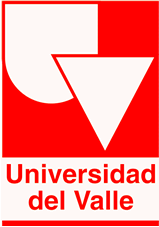 El objetivo del curso es que los estudiantes vean en la programación e internet una herramienta organizacional que les permita mejorar los procesos.Código: 801176MCréditos: Tres (3)Tipo de Asignatura: AP: Asignatura de la ProfesiónComponente: TEC: TecnológicoPrerrequisito: NingunoHabilitable: NoValidable: NoJustificaciónLa tecnología ha avanzado exponencialmente, creando la necesidad de programar nuevos procesos de información, el cual van de la mano con las tecnologías de la información y comunicación. Es evidente la necesidad de tomar el control de la información con ciertas herramientas, las cuales ofrece la solución a muchas de las necesidades organizacionales, este programa académico le brindará al estudiante una facilidad de análisis de información e implementación en cualquier área administrativa u operativa; el estudiante fortalecerá sus conocimientos tecnológicos para apoyarse en una toma de decisión que involucre la exigencia de innovación tecnológica.Objetivo GeneralEl curso proporciona al participante los conocimientos y conceptos que permitan el desarrollo de capacidades lógicas y analíticas para abstraer, conceptualizar y resolver problemas con el uso de la programación y las hojas electrónicas como una herramienta de interfaz para Internet.Objetivos EspecíficosConocer los fundamentos de la programación como base al desarrollo de programas.Plantear soluciones utilizando los diferentes conocimientos tecnológicos adquiridos, apoyados en el análisis de los requerimientos de la organizaciónIdentificar las diferentes herramientas de las hojas electrónicas aplicadas a procesos organizacionalesConocer los conceptos y sus aplicaciones del entorno WebMétodo Pedagógico Los elementos de la metodología de este curso son:Conferencias magistrales dictadas por el profesor.Prácticas en la sala de cómputo.Exposición de los temas por parte de los estudiantes.Lecturas obligatorias y sugeridas.Trabajo dirigido por parte del profesor con talleres y tutorías.Trabajo Independiente por parte del alumno con investigaciones.Evaluación 	Examen                                                                                                              25% Talleres y quiz durante el semestre                                                                   30% Exposición                                                                                                          15% Trabajo final                                                                                                        30% BibliografíaAnálisis de los Negocios con Excel XP – 2ed. Autor: Calberg, Conrad México: Pearson Educación, 2003Guía de Campo de Excel 2007 Autor: Pascual Gonzalez, Francisco Alfaomega – Ra-Ma, 2007Excel XP [Multimedia]. CD-ROM + 1 folleto España: Planeta de Agostini, 2003Excel en las Pymes: Soluciones Informáticas para Pequeña y Mediana Empresa Autor: Gracia Fronti, Matias S. Pazos, Alejandro. Saglio, Roberto Gustavo. Argentina: Prentice Hall, 2001Estadística Aplicada a Través de Excel Autor: Pérez López, César España: Pearson Educación, 2002Matemáticas con Microsoft Excel Autor: Barreras Alconchel, Miguel México: Alfaomega Grupo Editor, 2006Microsoft Office Excel 2007 paso a paso Autor: Hart-Davis, Guy. Pineda Rojas, Eloy (traductor) México: McGraw-Hill, 2007Introducción a la Informática con Microsoft Office XP y 2000 Autores: Grauer, Robert. Barber, Mary Ann. Romero Elizondo, Alfonso Vidal México: Pearson Educación, 2004Microsoft Excel 2002: Iniciación y Referencia. Autor. Rodríguez Vega, Jorge McGraw-Hill, 2001Redes de Computadores e Internet. 5-ed. Autor: Halsall, Fred. Moreno Vozmediano, Rafael (traductor) España: Pearson Educación, 2006Conceptos de Computación: Nuevas Perspectivas. 6-ed. Autores: Pearsons, June Jamrich. Oja, Dan México: Thomson International, 2004.Administración a la Velocidad de Internet Autores: Breier, Mark. Brott, Armin Colombia: Editorial Norma, 2000.Contenido Sesión 1: Campus Virtual UniversitarioTemáticas de la sesión: Reconocimiento del campus virtual Identificación de las actividades (foros, chat, tareas, encuesta, etc.) Taller práctico Sesión 2: Algoritmia. (I)Temáticas de la sesión: Fundamentos de programaciónDiagramación de algoritmosEjercicios básicos de algoritmiaLecturas recomendadas:Fundamentos de Programación. Capítulo 11. Sección A. Pág 549-561. Libro. Conceptos de computación: nuevas perspectivas. 6-ed.Sesión 3: Algoritmia. (II)Temáticas de la sesión: Rombo de decisionesCiclos de repeticiónTaller prácticoLecturas recomedadas:Programación Procedural. Capítulo 11. Sección B. Pág. 563-574. Libro. Conceptos de computación: nuevas perspectivas. 6-ed.Sesión 4: Algoritmia. (III)Temáticas de la sesión:ContadoresAcumuladoresTaller prácticoSesión 5: Funciones en Excel. (I)Temáticas de la sesión:Fórmulas en ExcelFunciones MatemáticasFecha y horaTaller prácticoSesión 6: Funciones en Excel. (II)Temáticas de la sesión:FinancierasEstadísticasTaller prácticoSesión 7: Funciones en Excel. (III)Temáticas de la sesión:Lógicas y BúsquedaTaller prácticoSesión 8: Examen.Sesión 9: Agrupar datos en ExcelTemáticas de la sesión:Validación Ordenar, Subtotales, Autofiltros y Filtros Avanzados Taller práctico Sesión 10: Organizar datos y macros en ExcelTemáticas de la sesión:Tablas dinámicas Gráficos dinámicos Grabar macros automáticas Taller práctico Sesión 11: Formularios en ExcelTemáticas de la sesión:Diseñar formulariosMacros con formulariosTaller prácticoSesión 12: Introducción a Redes e InternetTemáticas de la sesión:Introducción a las RedesTipos de redesRedes universitariasTaller prácticoLecturas recomendadas:Fundamentos de Internet. Capítulo 1. Sección B. Pág.15-25. Libro. Conceptos de computación: nuevas perspectivas. 6-ed.Bloques de Construcción de Red. Capítulo 5. Sección A. Pág.218-230. Libro. Conceptos de computación: nuevas perspectivas. 6-ed.Bloques de Construcción de Internet. Capítulo 5. Sección B. Pág. 231-239. Libro. Conceptos de computación: nuevas perspectivas. 6-ed.Acceso a Internet. Capítulo 5. Sección C. Pág.240-253. Libro. Conceptos de computación: nuevas perspectivas. 6-ed.Sesión 13: Introducción a las Páginas WebTemáticas de la sesión:Conceptualización y procedimientos para crear páginas en la nube Taller práctico Sesión 14: Introducción a las Páginas Web (II)Temáticas de la sesión:Creación y publicación de páginas webTaller prácticoSesión 15: Presentación del proyecto FinalSesión 16: Opcional